“We cannot seek achievement for ourselves and forget about progress and prosperity for our community. Our ambitions must be broad enough to include the aspirations and needs of others, for their sakes and for our own.” —César ChávezAgenda itemLinksWelcomebit.ly/MLLenrollmentGrounding in Equity2/10 webinar recording: School Policy Review through a Multicultural Lenshttps://www.nationalequityproject.org/resourcesMultilingual Families in Colorado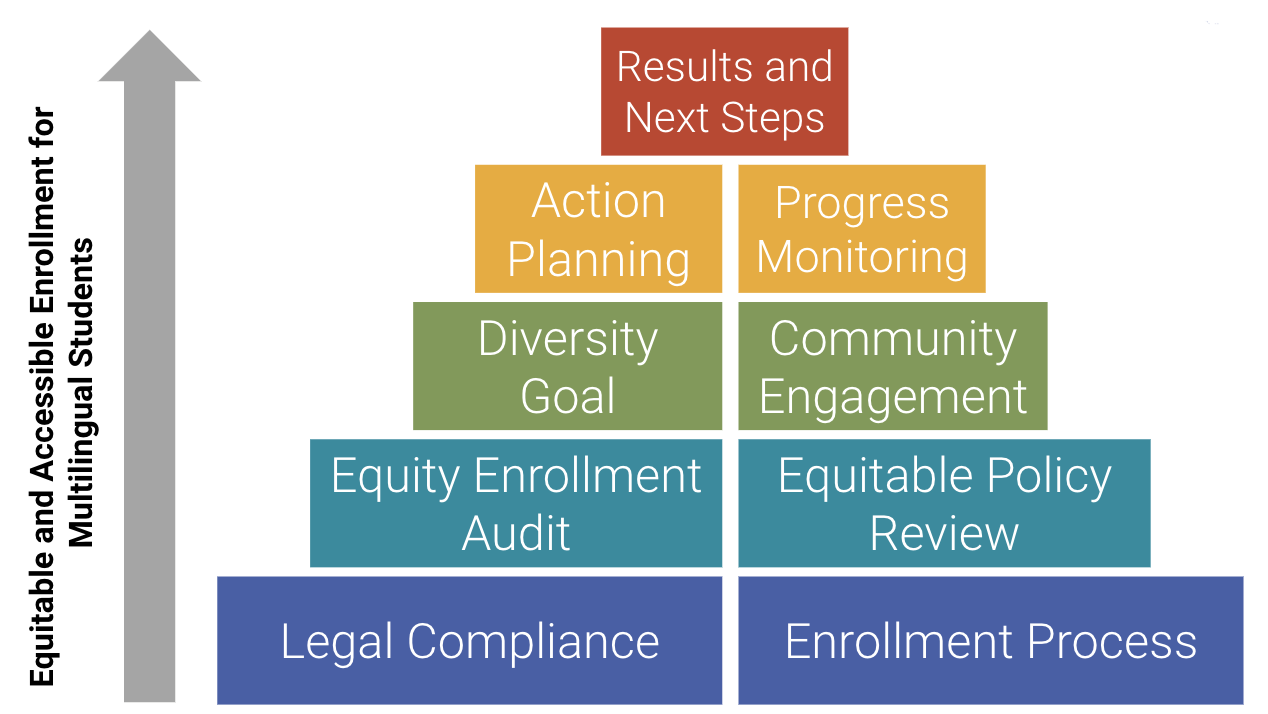 Legal Compliance & Enrollment ProcessCSI Enrollment Resources (Legal and Policy) https://www.cde.state.co.us/choice/equitablepolicyreviewprotocolEquity Focused Enrollment Audit Equity Focused Enrollment Policy and Procedures AuditCommunity Engagementhttps://www.coloradononprofits.org/https://www.coloradogives.org/communityresourcecenter/overviewhttps://coloradoimmigrant.orgLocal chambers of commerceAction Planning and Progress MonitoringCreating a Diversity GoalGeneric Action Plan TemplateResults and Next Steps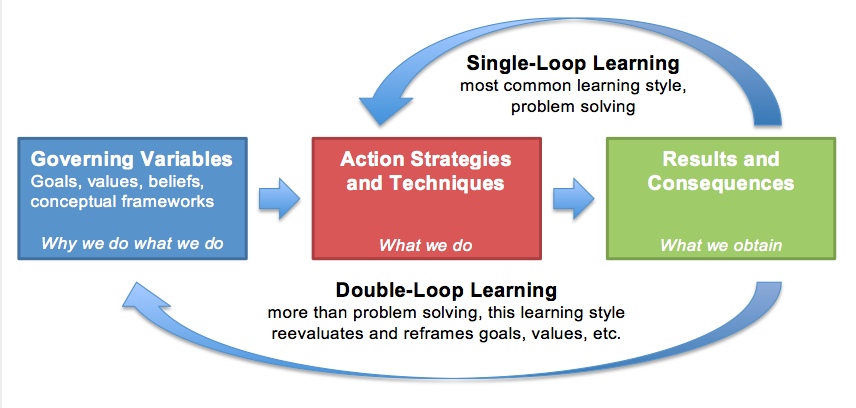 Additional ResourcesLinksEnglish Learners and School Choice: Helping Charter Schools Serve Multilingual Familieshttps://tcf.org/content/report/english-learners-school-choice-policies-delivering-charter-schools-equity-potential/?agreed=1Making Students and Families Feel Welcomehttps://www.colorincolorado.org/immigration/guide/welcomeRacial Equity Tool:Policy Review Worksheethttps://resources.finalsite.net/images/v1533747604/psesdorg/iitlnnnhmnv3txzin6zs/PSESD_RET_PolicyReviewWorksheet.pdfA Comprehensive Marketing Guide for Charter Schoolshttps://www.brightmindsmarketing.com/blog/a-comprehensive-marketing-guide-for-charter-schools/Equity Pause Guidehttps://www.publicdesignforequity.org/blog/2020/5/25/equity-pause-questionsInclusive Language Guidehttps://nasaa-arts.org/nasaa_research/inclusive-language-guide/Weighted Lottery Slide Deck from  National Charter School Resource Centerhttps://charterschoolcenter.ed.gov/sites/default/files/files/field_webinar_attachments/NCSRC%20SEA%20Webinar%20-%20Weighted%20Lotteries.pdfIntentionally Diverse Charter Schools:A Toolkit for Charter School Leadershttps://charterschoolcenter.ed.gov/sites/default/files/files/field_publication_attachment/NCSRC%20Intentionally%20Diverse%20Charter%20School%20Toolkit.pdfMinnesota’s Chartered Public Schoolshttps://www.mncharterschools.org/_uls/resources/WELCOMING_ALL_statement_on_recruitment_booklet_v_2_-_2017.pdfNYC Charter School Center Enrollment & Recruitment: Student Recruitment and Lotteryhttps://nyccharterschools.org/resources/student-recruitment-and-lottery/SMARTe Goal Framework and Exemplarhttps://www.ousd.org/cms/lib/CA01001176/Centricity/Domain/3667/SMARTe%20Goal%20Guidance.doc*Automatically downloads graphic organizerLeading an Equity-Focused Response Through and Beyond COVID-19https://www.leadershipacademy.org/resources/leading-an-equity-focused-response-through-and-beyond-covid-19/A Survival Guide for Leadershttps://hbr.org/2002/06/a-survival-guide-for-leadersCOVID-19 and student learning in the United States: The hurt could last a lifetimehttps://www.mckinsey.com/industries/public-and-social-sector/our-insights/covid-19-and-student-learning-in-the-united-states-the-hurt-could-last-a-lifetime#